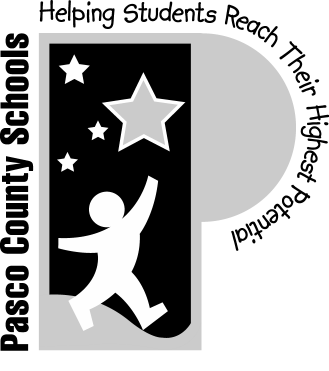 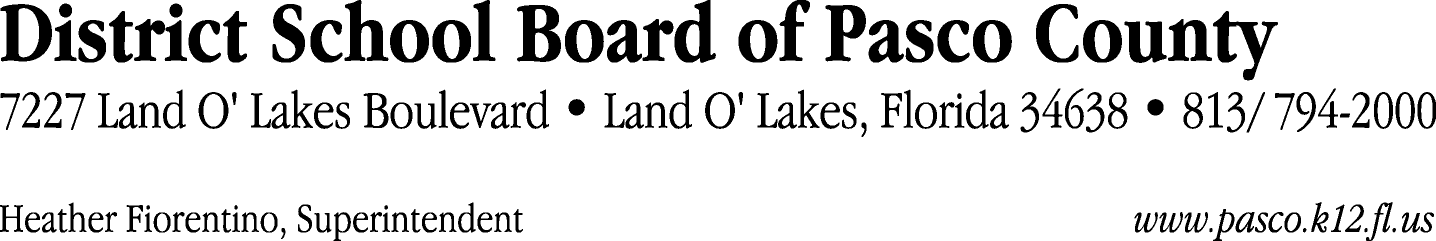 Finance Services Department813/ 794-2294	Fax:  813/ 794-2266727/ 774-2294	TDD:  813/ 794-2484352/ 524-2294						MEMORANDUMDate:	October 28, 2011To:	School Board Members	From:	Judith Zollo, Acting Director of Finance ServicesRe:	Attached Warrant List for November 1, 2011Please review the current computerized list. These totals include computer generated, handwritten and cancelled checks.Warrant numbers 832788 through 832793	593,366.64Amounts disbursed in Fund 715	434,399.36Amounts disbursed in Fund 110	134,403.56Amounts disbursed in Fund 921	3,183.81Amounts disbursed in Fund 130	57.84Amounts disbursed in Fund 140	625.04Amounts disbursed in Fund 410	7,683.03Amounts disbursed in Fund 421	10,518.29Amounts disbursed in Fund 422	2,064.43Amounts disbursed in Fund 424	19.28Amounts disbursed in Fund 425	20.64Amounts disbursed in Fund 432	28.92Amounts disbursed in Fund 434	77.04Amounts disbursed in Fund 711	138.80Amounts disbursed in Fund 713	72.34Amounts disbursed in Fund 714	28.92Amounts disbursed in Fund 792	26.06Amounts disbursed in Fund 795	19.28Confirmation of the approval of the November 1, 2011 warrants will be requested at the November 22, 2011 School Board meeting.